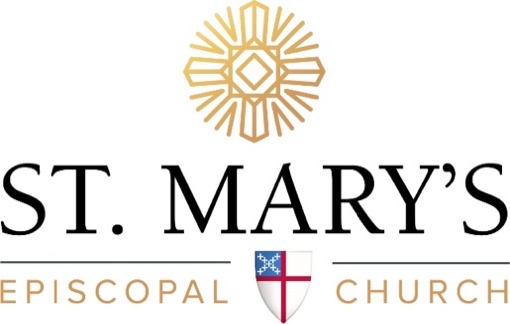 Welcome!Sunday, July 3, 2022We are a worshipping community grounded in Eucharist and prayer,committed to loving God and our neighbors.If you are new to our Anglican Episcopal form of worship, do not worry about “getting it right.” 
You are welcome here.“The Glory of God is a human being fully alive.” – St. IrenaeusFourth Sunday after PentecostThe Holy Eucharist Rite TwoThe Word of GodEntrance Hymn Rock of ages, cleft for me (Toplady) (H 685)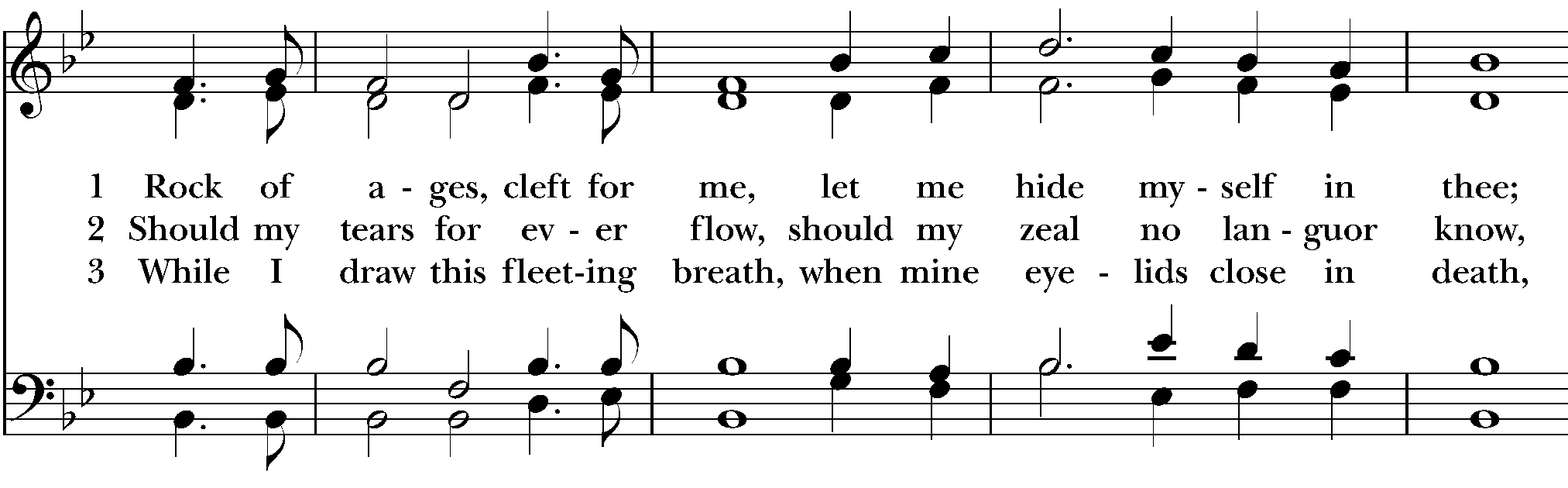 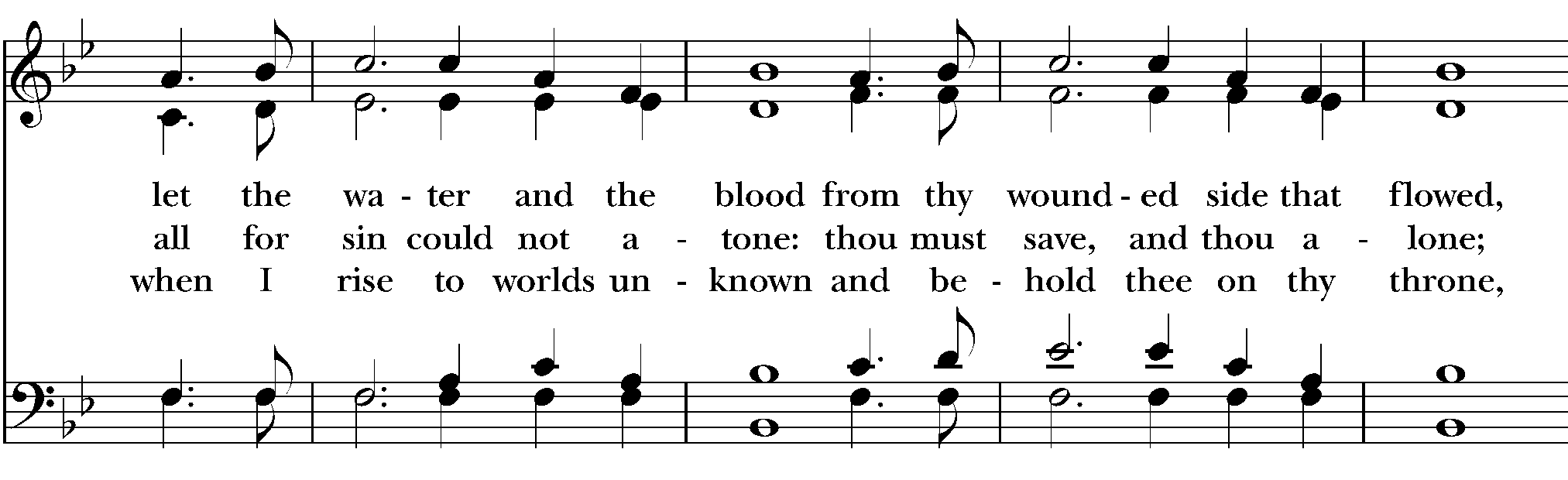 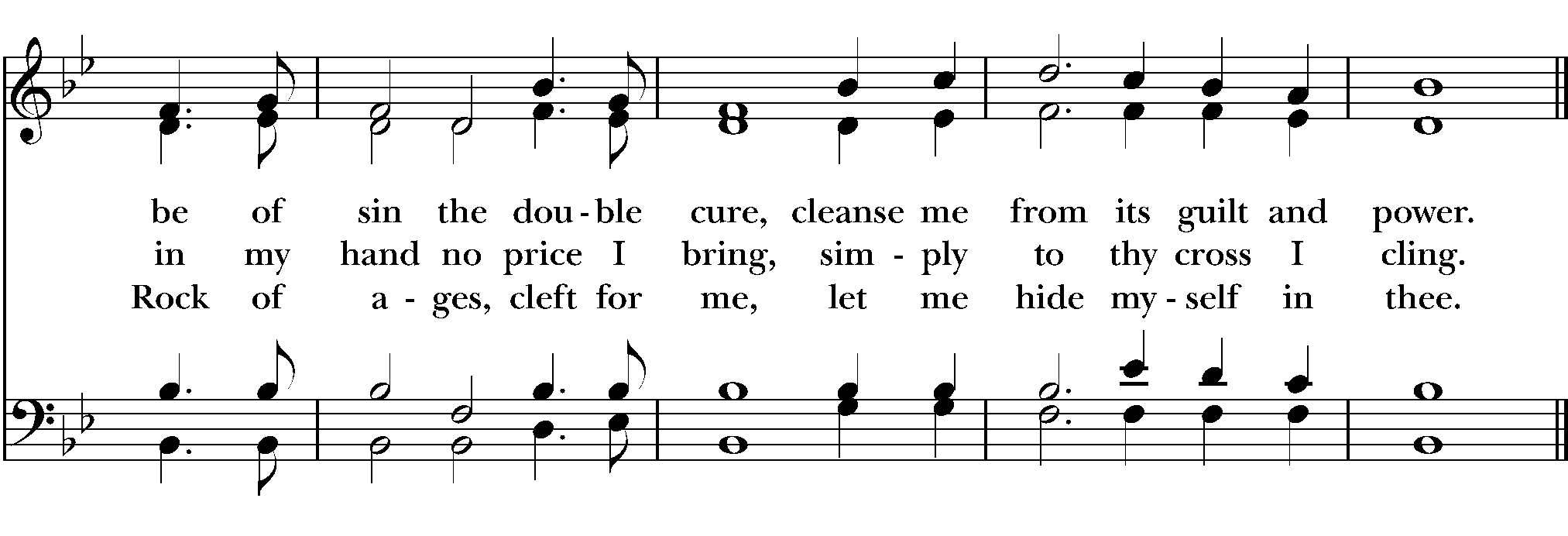 Opening Acclamation (BCP p. 355)The people standing, the Celebrant saysCollect for Purity (BCP p. 355)The Celebrant and the people prayAlmighty God, to you all hearts are open, all desires known, and from you no secrets are hid: Cleanse the thoughts of our hearts by the inspiration of your Holy Spirit, that we may perfectly love you, and worthily magnify your holy Name; through Christ our Lord. Amen.Opening Song of Praise S 280 Glory to God (Canticle 20) (Powell) (BCP p. 356)  The following is sung, all standing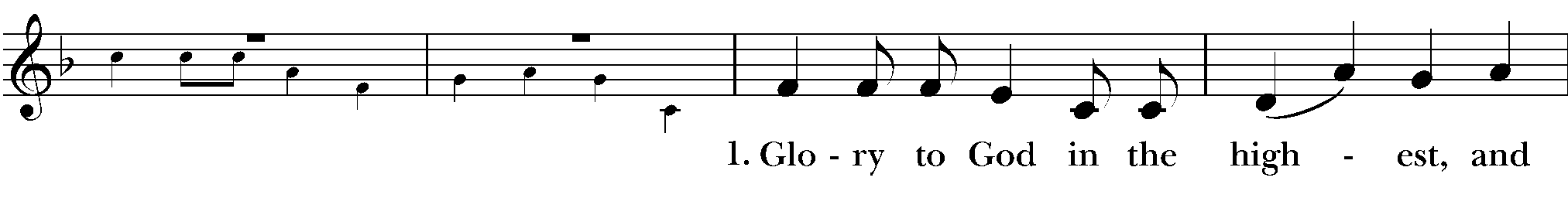 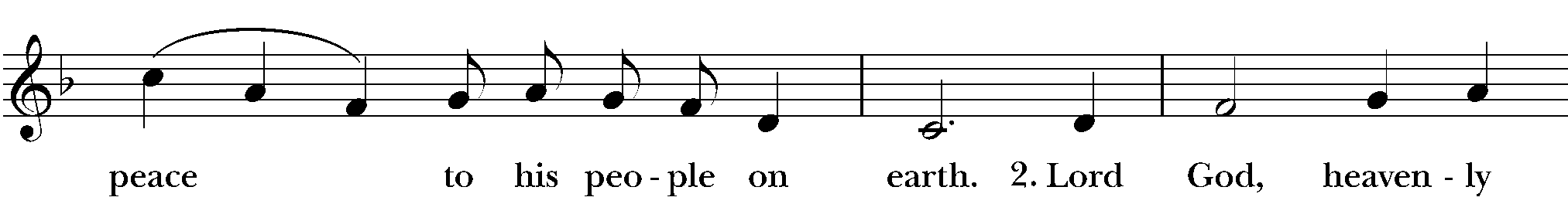 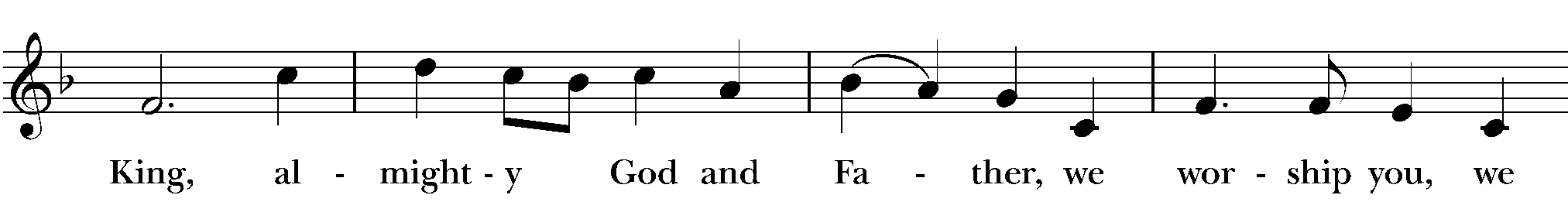 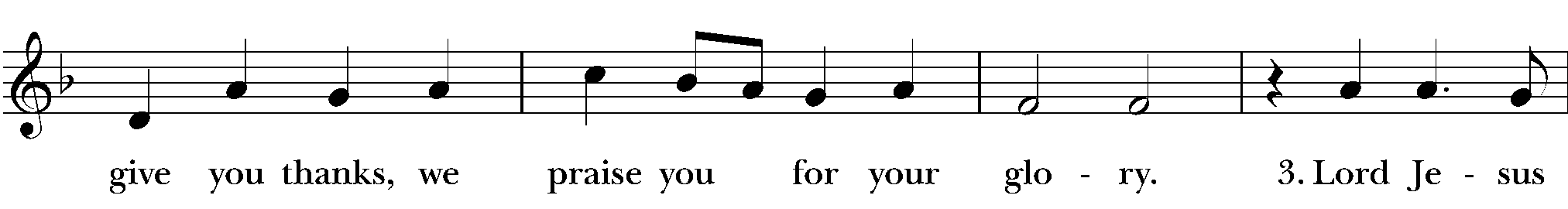 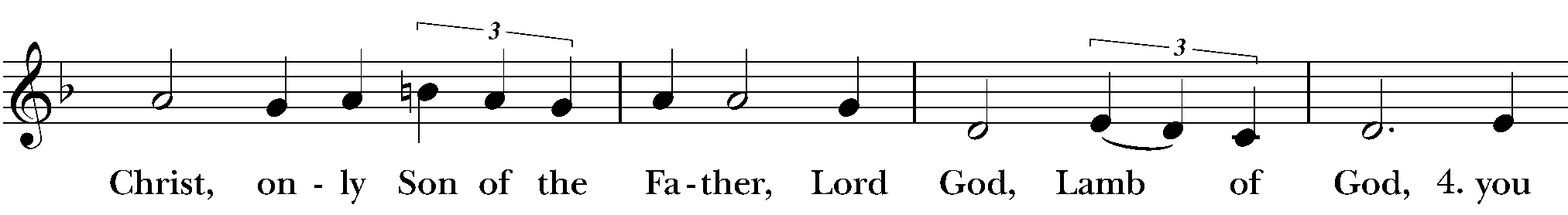 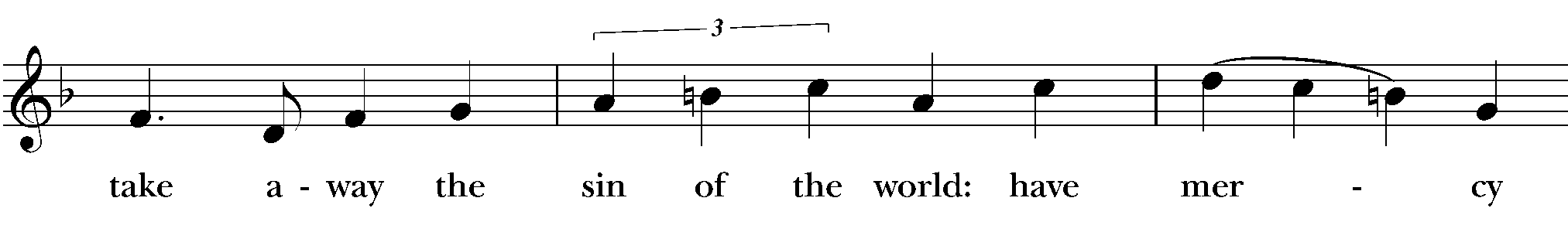 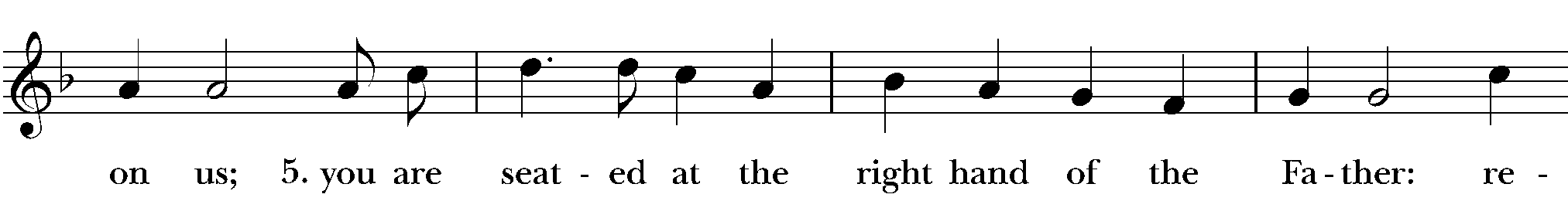 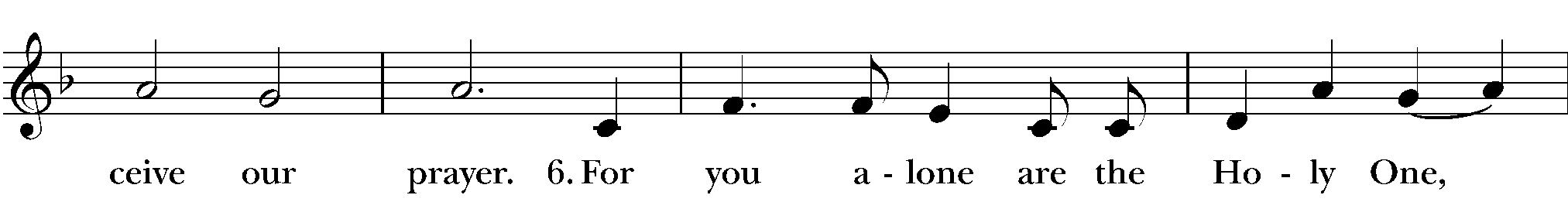 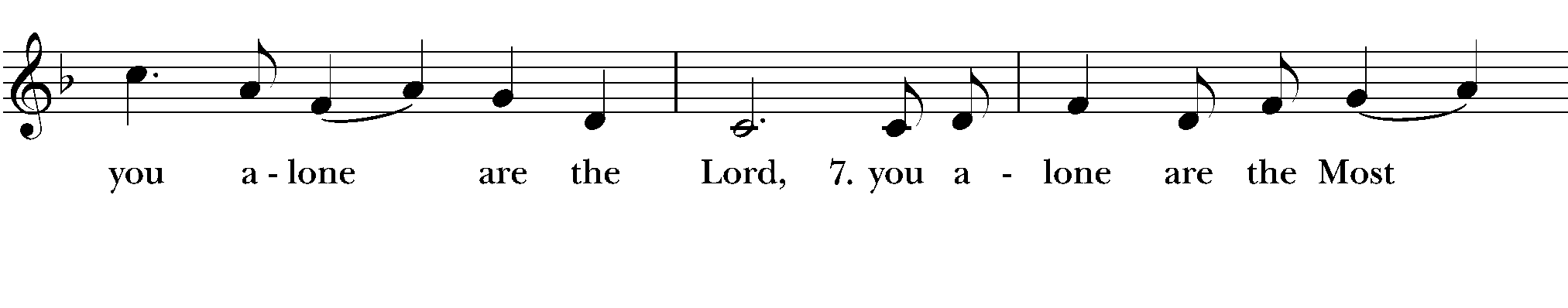 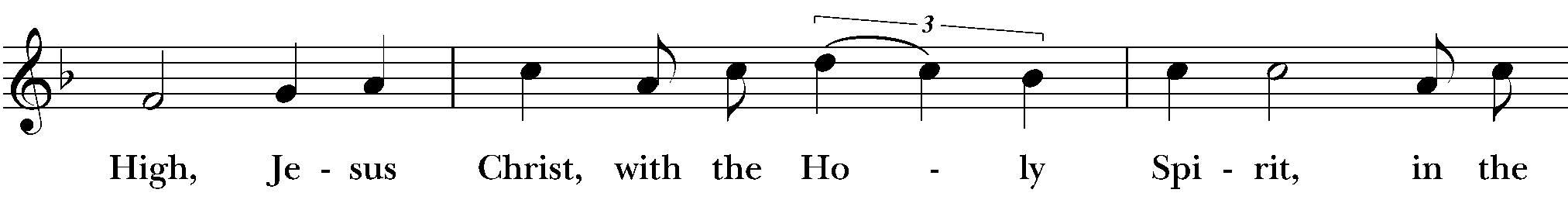 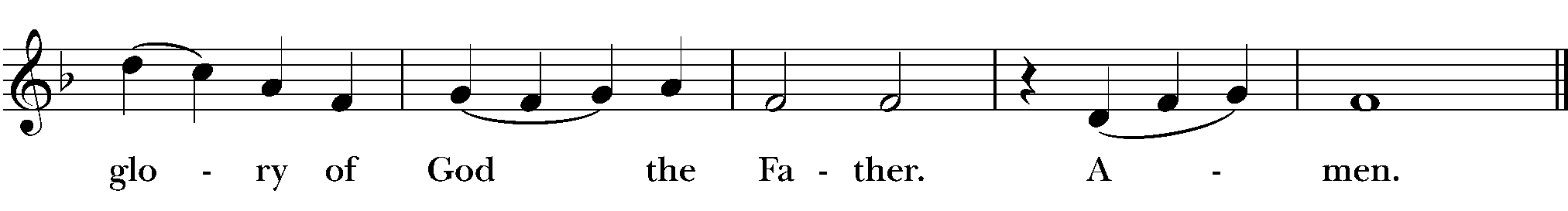 The Collect of the Day (BCP p. 357)O God, you have taught us to keep all your commandments by loving you and our neighbor: Grant us the grace of your Holy Spirit, that we may be devoted to you with our whole heart, and united to one another with pure affection; through Jesus Christ our Lord, who lives and reigns with you and the Holy Spirit, one God, for ever and ever. Amen.The LessonsFirst Reading: 2 Kings 5:1-14The people sit.Reader		A Reading from the Second book of Kings.1Naaman, commander of the army of the king of Aram, was a great man and in high favor with his master, because by him the Lord had given victory to Aram. The man, though a mighty warrior, suffered from leprosy. 2Now the Arameans on one of their raids had taken a young girl captive from the land of Israel, and she served Naaman’s wife. 3She said to her mistress, “If only my lord were with the prophet who is in Samaria! He would cure him of his leprosy.” 4So Naaman went in and told his lord just what the girl from the land of Israel had said. 5And the king of Aram said, “Go then, and I will send along a letter to the king of Israel.” 
  He went, taking with him ten talents of silver, six thousand shekels of gold, and ten sets of garments. 6He brought the letter to the king of Israel, which read, “When this letter reaches you, know that I have sent to you my servant Naaman, that you may cure him of his leprosy.” 7When the king of Israel read the letter, he tore his clothes and said, “Am I God, to give death or life, that this man sends word to me to cure a man of his leprosy? Just look and see how he is trying to pick a quarrel with me.”
  8But when Elisha the man of God heard that the king of Israel had torn his clothes, he sent a message to the king, “Why have you torn your clothes? Let him come to me, that he may learn that there is a prophet in Israel.” 9So Naaman came with his horses and chariots, and halted at the entrance of Elisha’s house. 10Elisha sent a messenger to him, saying, “Go, wash in the Jordan seven times, and your flesh shall be restored and you shall be clean.” 11But Naaman became angry and went away, saying, “I thought that for me he would surely come out, and stand and call on the name of the Lord his God, and would wave his hand over the spot, and cure the leprosy! 12Are not Abana and Pharpar, the rivers of Damascus, better than all the waters of Israel? Could I not wash in them, and be clean?” He turned and went away in a rage. 13But his servants approached and said to him, “Father, if the prophet had commanded you to do something difficult, would you not have done it? How much more, when all he said to you was, ‘Wash, and be clean’?” 14So he went down and immersed himself seven times in the Jordan, according to the word of the man of God; his flesh was restored like the flesh of a young boy, and he was clean.Silence may follow.Psalm: Psalm 30Remain seated. Ed Witsell, cantor. 1I will exalt you, O Lord
 because you have lifted me up *
  and have not let my enemies triumph over me.
 2O Lord my God, I cried out to you, *
  and you restored me to health.
 3You brought me up, O Lord, from the dead; *
  you restored my life as I was going down to the grave.
 4Sing to the Lord, you servants of his; *
  give thanks for the remembrance of his holiness.
 5For his wrath endures but the twinkling of an eye, *
  his favor for a lifetime.
 6Weeping may spend the night, *
  but joy comes in the morning.
 7While I felt secure, I said,
 “I shall never be disturbed. *
  You, Lord, with your favor, made me as strong as the mountains.”
 8Then you hid your face, *
  and I was filled with fear.
 9I cried to you, O Lord; *
  I pleaded with the Lord, saying,
 10“What profit is there in my blood, if I go down to the Pit? *
  will the dust praise you or declare your faithfulness?
 11Hear, O Lord, and have mercy upon me; *
  O Lord, be my helper.”
 12You have turned my wailing into dancing; *
  you have put off my sack-cloth and clothed me with joy.
 13Therefore my heart sings to you without ceasing; *
  O Lord my God, I will give you thanks for ever.Second Reading: Galatians 6:7-16The people sit.Reader		A Reading from Paul's letter to the Church in Galatia.  7Do not be deceived; God is not mocked, for you reap whatever you sow. 8If you sow to your own flesh, you will reap corruption from the flesh; but if you sow to the Spirit, you will reap eternal life from the Spirit. 9So let us not grow weary in doing what is right, for we will reap at harvest time, if we do not give up. 10So then, whenever we have an opportunity, let us work for the good of all, and especially for those of the family of faith.
  11See what large letters I make when I am writing in my own hand! 12It is those who want to make a good showing in the flesh that try to compel you to be circumcised—only that they may not be persecuted for the cross of Christ. 13Even the circumcised do not themselves obey the law, but they want you to be circumcised so that they may boast about your flesh. 14May I never boast of anything except the cross of our Lord Jesus Christ, by which the world has been crucified to me, and I to the world. 15For neither circumcision nor uncircumcision is anything; but a new creation is everything! 16As for those who will follow this rule—peace be upon them, and mercy, and upon the Israel of God.Silence may follow.Sequence Hymn When I survey the wondrous cross (Rockingham) (H 474)All stand. 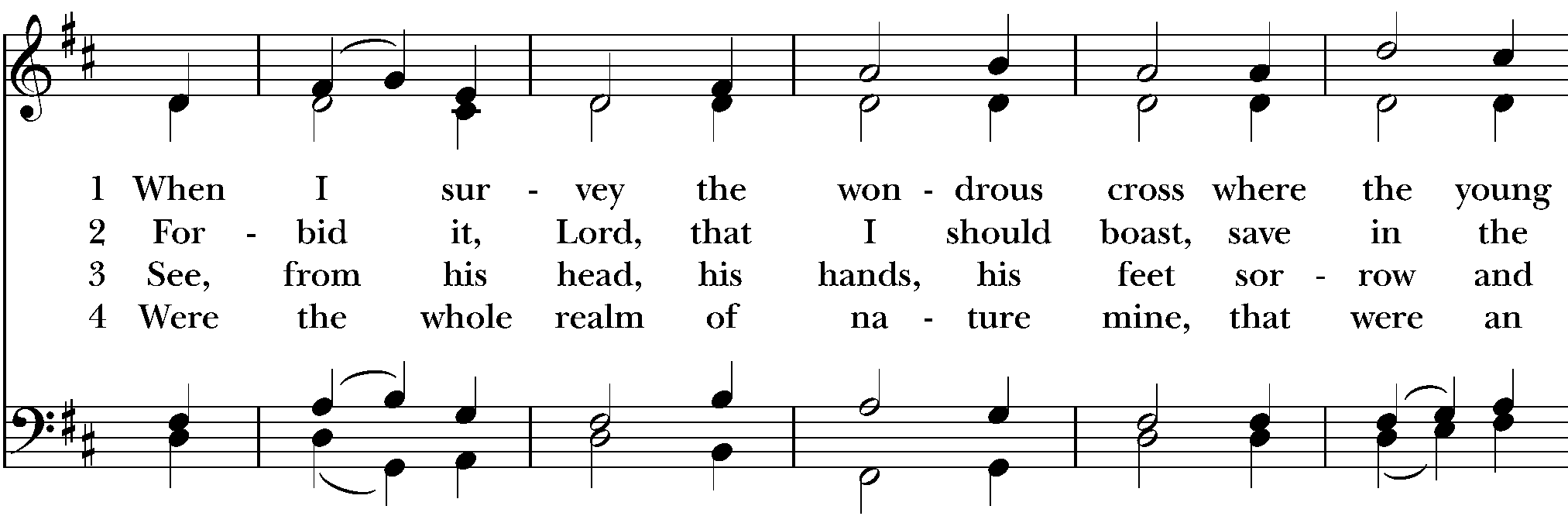 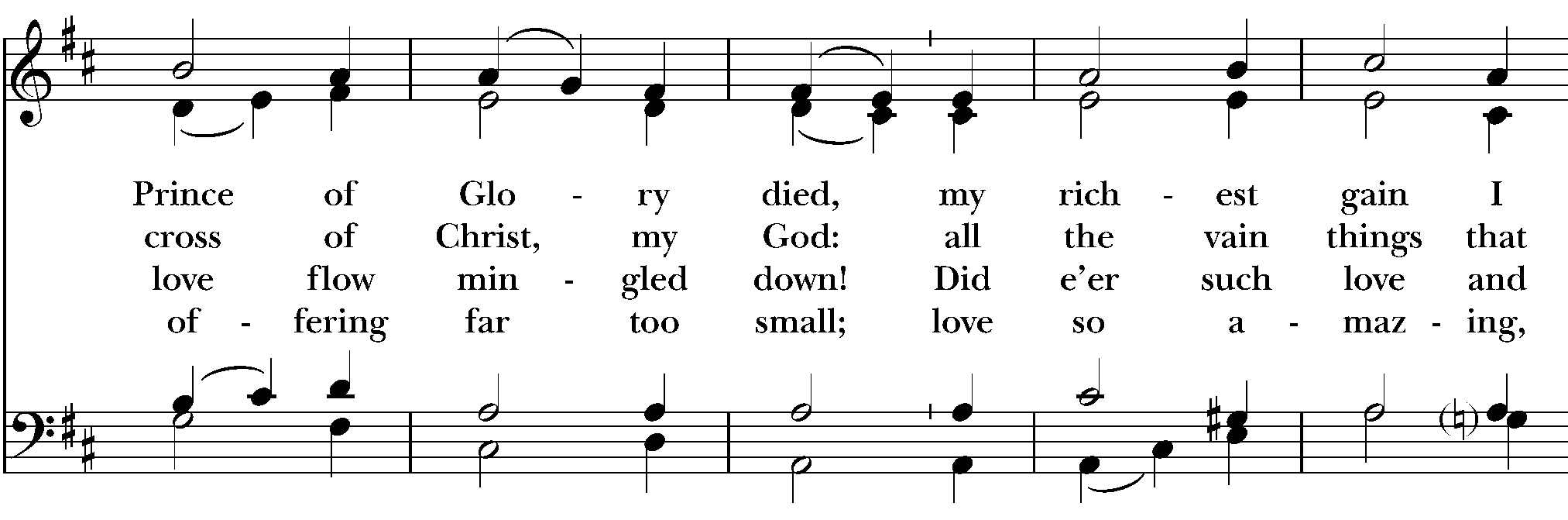 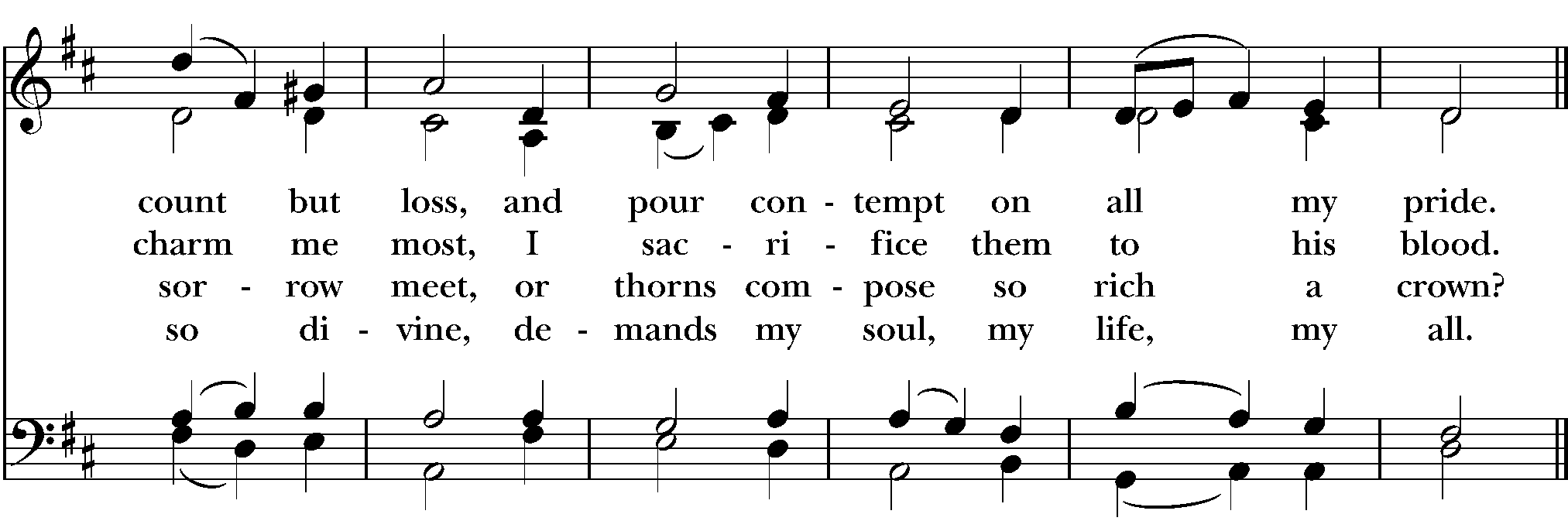 Gospel: Luke 10:1-11, 16-20All stand.1The Lord appointed seventy others and sent them on ahead of him in pairs to every town and place where he himself intended to go. 2He said to them, “The harvest is plentiful, but the laborers are few; therefore ask the Lord of the harvest to send out laborers into his harvest. 3Go on your way. See, I am sending you out like lambs into the midst of wolves. 4Carry no purse, no bag, no sandals; and greet no one on the road. 5Whatever house you enter, first say, ‘Peace to this house!’ 6And if anyone is there who shares in peace, your peace will rest on that person; but if not, it will return to you. 7Remain in the same house, eating and drinking whatever they provide, for the laborer deserves to be paid. Do not move about from house to house. 8Whenever you enter a town and its people welcome you, eat what is set before you; 9cure the sick who are there, and say to them, ‘The kingdom of God has come near to you.’ 10But whenever you enter a town and they do not welcome you, go out into its streets and say, 11‘Even the dust of your town that clings to our feet, we wipe off in protest against you. Yet know this: the kingdom of God has come near.’16“Whoever listens to you listens to me, and whoever rejects you rejects me, and whoever rejects me rejects the one who sent me.” 17The seventy returned with joy, saying, “Lord, in your name even the demons submit to us!” 18He said to them, “I watched Satan fall from heaven like a flash of lightning. 19See, I have given you authority to tread on snakes and scorpions, and over all the power of the enemy; and nothing will hurt you. 20Nevertheless, do not rejoice at this, that the spirits submit to you, but rejoice that your names are written in heaven.”The Sermon (BCP p. 358)	The Rev. Laura Mann MagevneyThe Creed (BCP p. 358)All stand.	We believe in one God,the Father, the Almighty,maker of heaven and earth,of all that is, seen and unseen.We believe in one Lord, Jesus Christ,the only Son of God,eternally begotten of the Father,God from God, Light from Light,true God from true God,begotten, not made,of one Being with the Father.Through him all things were made.For us and for our salvationhe came down from heaven:by the power of the Holy Spirithe became incarnate from the Virgin Mary, and was made man.For our sake he was crucified under Pontius Pilate;he suffered death and was buried.On the third day he rose againin accordance with the Scriptures;he ascended into heavenand is seated at the right hand of the Father.He will come again in glory to judge the living and the dead,and his kingdom will have no end.We believe in the Holy Spirit, the Lord, the giver of life,who proceeds from the Father and the Son.With the Father and the Son he is worshiped and glorified.He has spoken through the Prophets.We believe in one holy catholic and apostolic Church.We acknowledge one baptism for the forgiveness of sins.We look for the resurrection of the dead,and the life of the world to come. Amen.The Prayers of the People (BCP p. 359)All remain standing.Blessed God, whose love calls the whole creation into covenant with you, and who puts in our hands responsibility for the care of the earth and its creatures: we pray for all to whom you have given life and being, saying, “Merciful God, keep your planet and people in peace.” For the well-being of the earth; for its resources of water, air, light, and soil, that they may be tended for the good of all creatures, we pray: Merciful God, keep your planet and people in peace. For the waters of the earth; for their careful use and conservation, that we may have the will and the ability to keep them clean and pure, we pray: Merciful God, keep your planet and people in peace. For the mineral and energy resources of the planet, that we may learn sustainable consumption and sound care of the environment from which they come, we pray: Merciful God, keep your planet and people in peace. For the animals of the earth, wild and domestic, large and very small, that they may know the harmony of relationship that sustains all life, we pray: Merciful God, keep your planet and people in peace. For the creatures of the earth who do us harm and those whose place in your creation we do not understand or welcome, that we may see them as beloved creatures of God, we pray: Merciful God, keep your planet and people in peace. For all who shape public policies affecting the planet and its creatures that they may consider wisely the well-being of all who come after us, we pray: Merciful God, keep your planet and people in peace. For all those engaged in conservation, in agriculture and ranching, in aquaculture and fishing, in mining and industry, and in forestry and timber-harvesting, that the health, fruitfulness, and beauty of the natural world may be sustained alongside human activity, we pray: Merciful God, keep your planet and people in peace. For the creatures and the human beings of your world who are ill, or in danger, pain, or special need, and for all who suffer from the unjust, violent, or wasteful use of the earth’s resources or their devastation by war, that all may one day live in communities of justice and peace, we pray: Merciful God, keep your planet and people in peace. For the gifts of science and technology and for those who practice these skills, that they may be wise, visionary, and compassionate in their work, we pray: Merciful God, keep your planet and people in peace. For the creatures and the people of the earth whose lives and deaths have contributed to the fruitful abundance of this planet, we pray:Merciful God, keep your planet and people in peace.
Celebrant:	Gracious God: Grant that your people may have in them the same mind that was in Christ Jesus, and guide us into harmony of relationship through loving-kindness and the wise use of all that you have given; for you are drawing all things into communion with you and with each other by the power of the Holy Spirit. Amen. Confession of Sin (BCP p. 359)The Priest saysLet us confess our sins to God.Silence may be kept.Minister and PeopleGod of all mercy, we confess that we have sinned against you, opposing your will in our lives. We have denied your goodness in each other, in ourselves, and in the world you have created. We repent of the evil that enslaves us, the evil we have done, and the evil done on our behalf. Forgive, restore, and strengthen us through our Savior Jesus Christ, that we may abide in your love and serve only your will. Amen.The Priest stands and saysAlmighty God have mercy on you, forgive you all your sins through the grace of Jesus Christ, strengthen you in all goodness, and by the power of the Holy Spirit keep you in eternal life. Amen.The Peace (BCP p. 360)All stand.Then the Ministers and the People may greet one another in the name of the Lord.The Holy CommunionThe Celebrant saysWalk in love, as Christ loved us and gave himself for us, an offering and sacrifice to God. Ephesians 5:2The Great ThanksgivingThe People remain standing.It is right, and a good and joyful thing, always and everywhere to give thanks to you, Father Almighty, Creator of heaven and earth. For by water and the Holy Spirit you have made us a new people in Jesus Christ our Lord, to show forth your glory in all the world. Therefore we praise you, joining our voices with Angels and Archangels and with all the company of heaven, who for ever sing this hymn to proclaim the glory of your Name:Sanctus (S130)Celebrant and PeopleHoly, holy, holy Lord, God of power and might,	Holy, holy, holy Lord, God of power and might,heaven and earth are full, full of your glory.Hosanna in the highest. Hosanna in the highest.Blessed is the one who comes in the name of the Lord.Hosanna in the highest. Hosanna in the highest.Words of Institution (BCP p. 362)The People stand or kneel. The Celebrant continuesHoly and gracious Father: In your infinite love you made us for yourself; and, when we had fallen into sin and become subject to evil and death, you, in your mercy, sent Jesus Christ, your only and eternal Son, to share our human nature, to live and die as one of us, to reconcile us to you, the God and Father of all.He stretched out his arms upon the cross, and offered himself in obedience to your will, a perfect sacrifice for the whole world.On the night he was handed over to suffering and death, our Lord Jesus Christ took bread; and when he had given thanks to you, he broke it, and gave it to his disciples, and said, “Take, eat: This is my Body, which is given for you. Do this for the remembrance of me.”After supper he took the cup of wine; and when he had given thanks, he gave it to them, and said, “Drink this, all of you: This is my Blood of the new Covenant, which is shed for you and for many for the forgiveness of sins. Whenever you drink it, do this for the remembrance of me.”Therefore we proclaim the mystery of faith:Celebrant and PeopleChrist has died.Christ is risen.Christ will come again.Epiclesis (BCP p. 363)The Celebrant continuesWe celebrate the memorial of our redemption, O Father, in this sacrifice of praise and thanksgiving. Recalling his death, resurrection, and ascension, we offer you these gifts.Sanctify them by your Holy Spirit to be for your people the Body and Blood of your Son, the holy food and drink of new and unending life in him. Sanctify us also that we may faithfully receive this holy Sacrament, and serve you in unity, constancy, and peace; and at the last day bring us with all your saints into the joy of your eternal kingdom.All this we ask through your Son Jesus Christ. By him, and with him, and in him, in the unity of the Holy Spirit all honor and glory is yours, Almighty Father, now and for ever. AMEN.And now, as our Savior Christ has taught us, we are bold to say,People and CelebrantOur Father, who art in heaven, hallowed be thy Name, thy kingdom come, thy will be done, on earth as it is in heaven.Give us this day our daily bread.And forgive us our trespasses, as we forgive those who trespass against us.And lead us not into temptation, but deliver us from evil.For thine is the kingdom, and the power, and the glory, forever and ever. Amen.The Breaking of the BreadFraction Anthem (BCP p. 364)Alleluia. Christ our Passover is sacrificed for us;Therefore let us keep the feast. Alleluia.The Celebrant saysThe Gifts of God for the People of God.Post-Communion Prayer (BCP p. 365)After Communion, the Celebrant saysLet us pray.Celebrant and PeopleGod of abundance, you have fed us with the bread of life and cup of salvation; you have united us with Christ and one another; and you have made us one with all your people in heaven and on earth. Now send us forth in the power of your Spirit, that we may proclaim your redeeming love to the world and continue for ever in the risen life of Christ our Savior. Amen.Blessing (BCP p. 366)The Priest blesses the people, sayingThe blessing of God Almighty, the Father, the Son, and the Holy Spirit, be upon you and remain with you for ever. Amen.Post-Communion Hymn (BCP p. 366) Glorious things of thee (Austria) (H 522)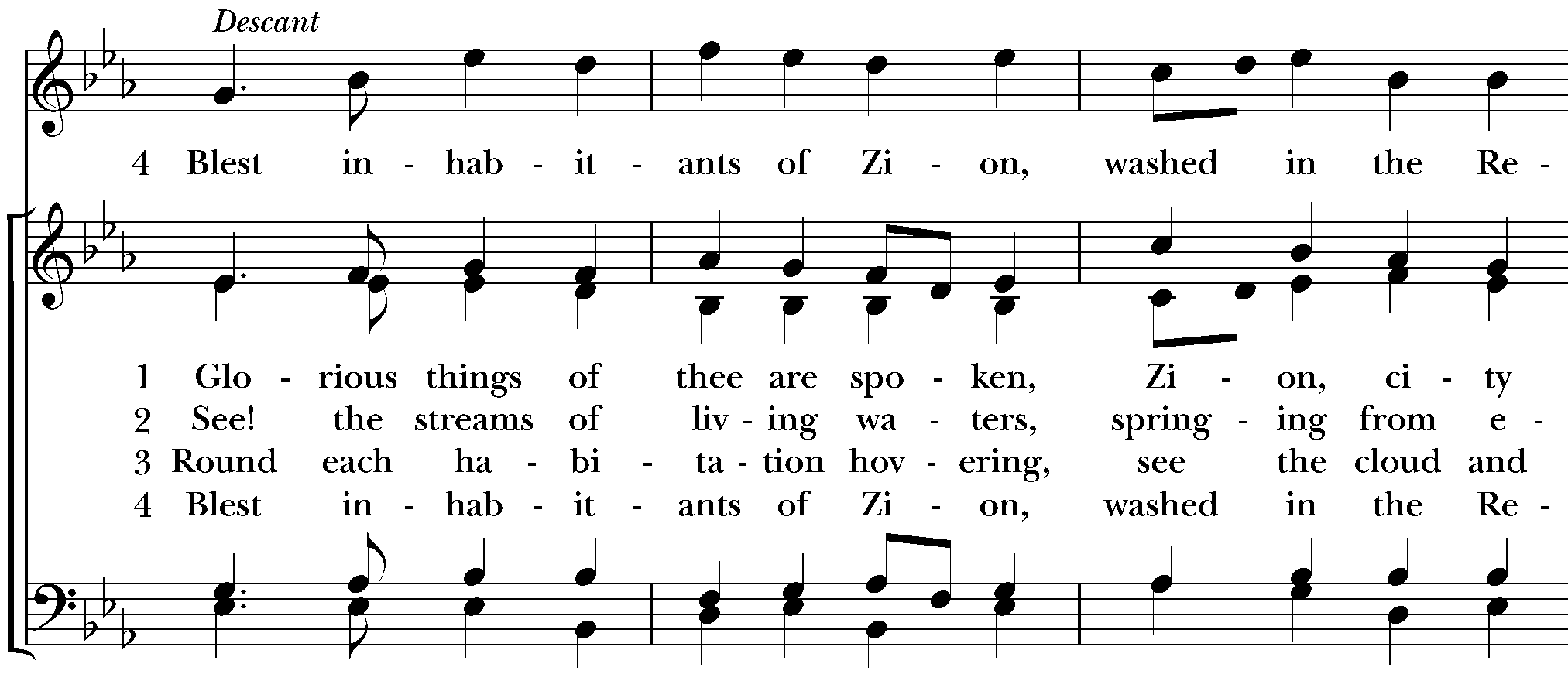 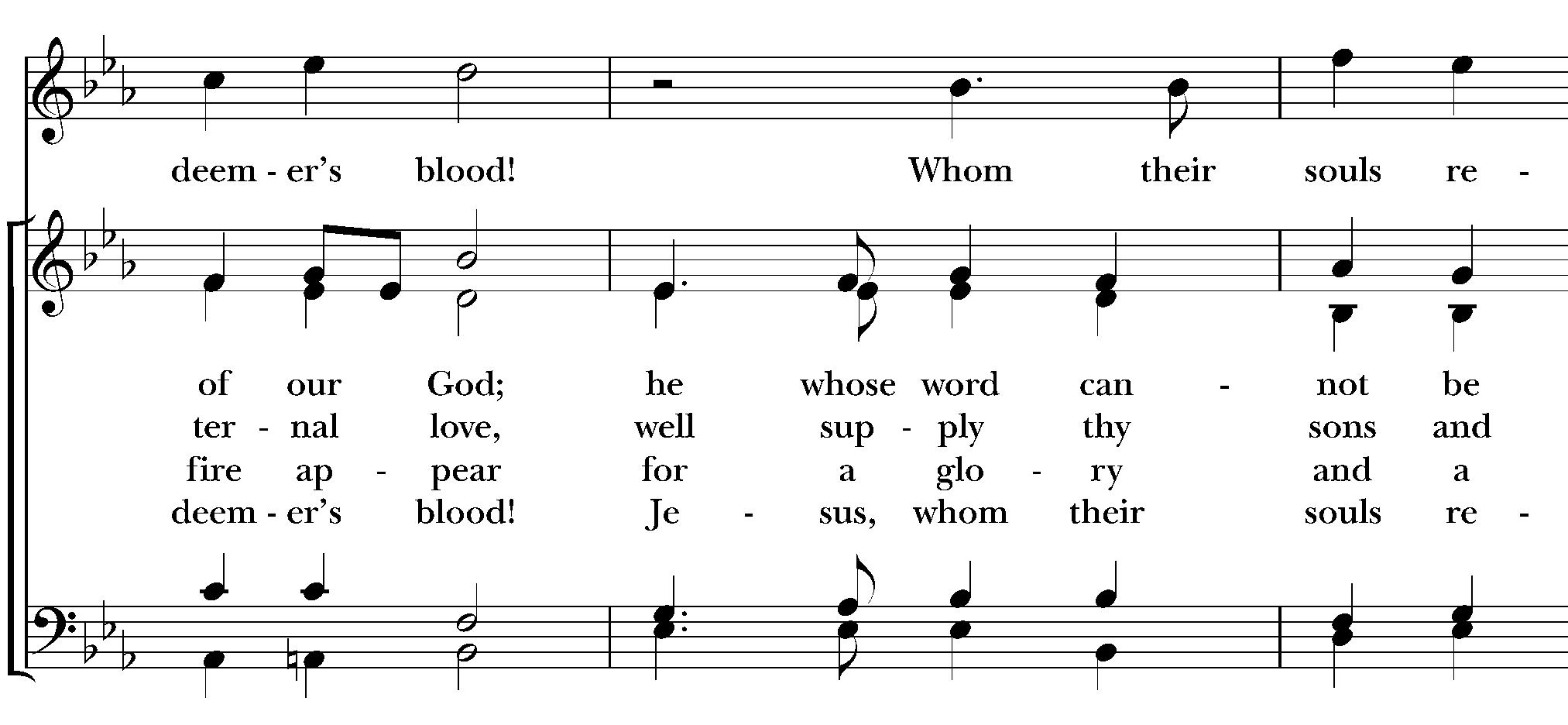 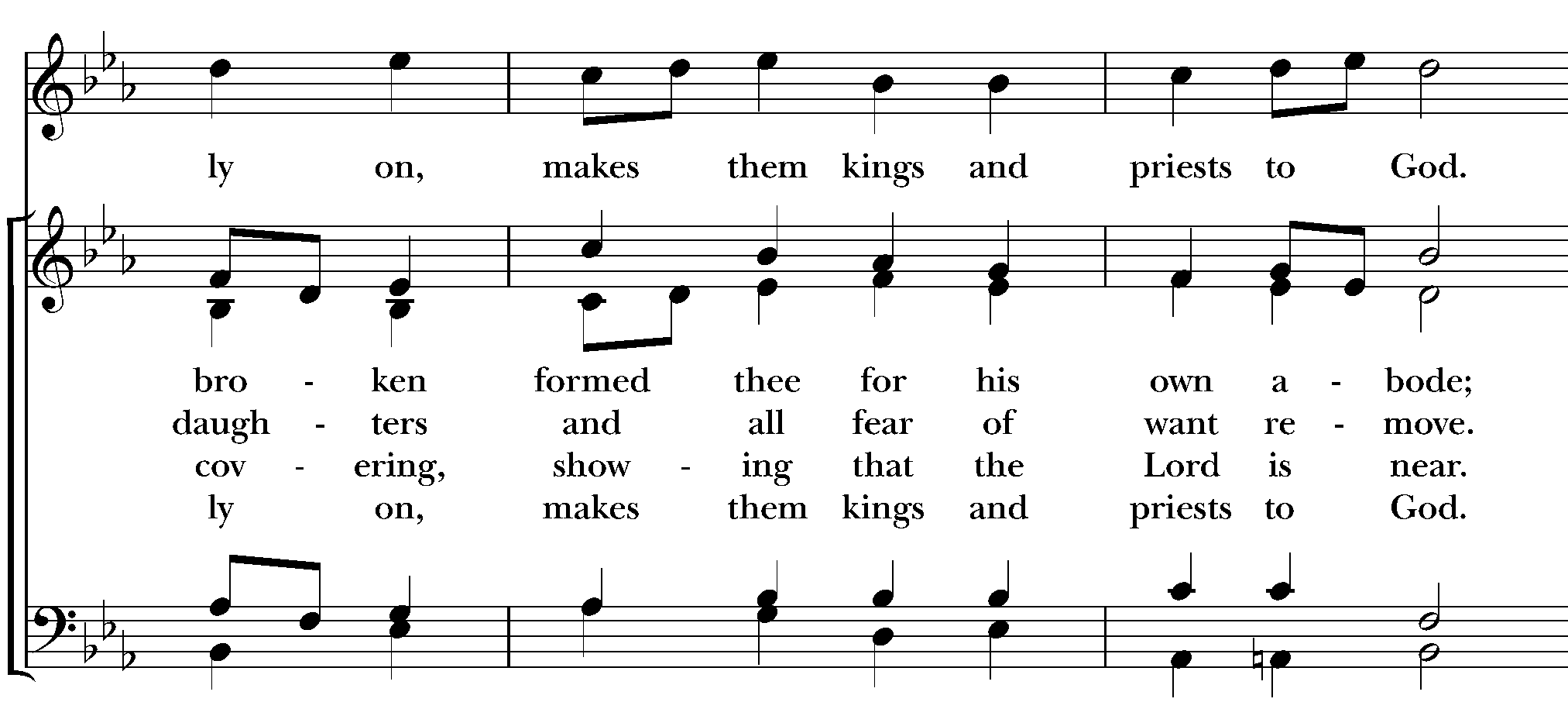 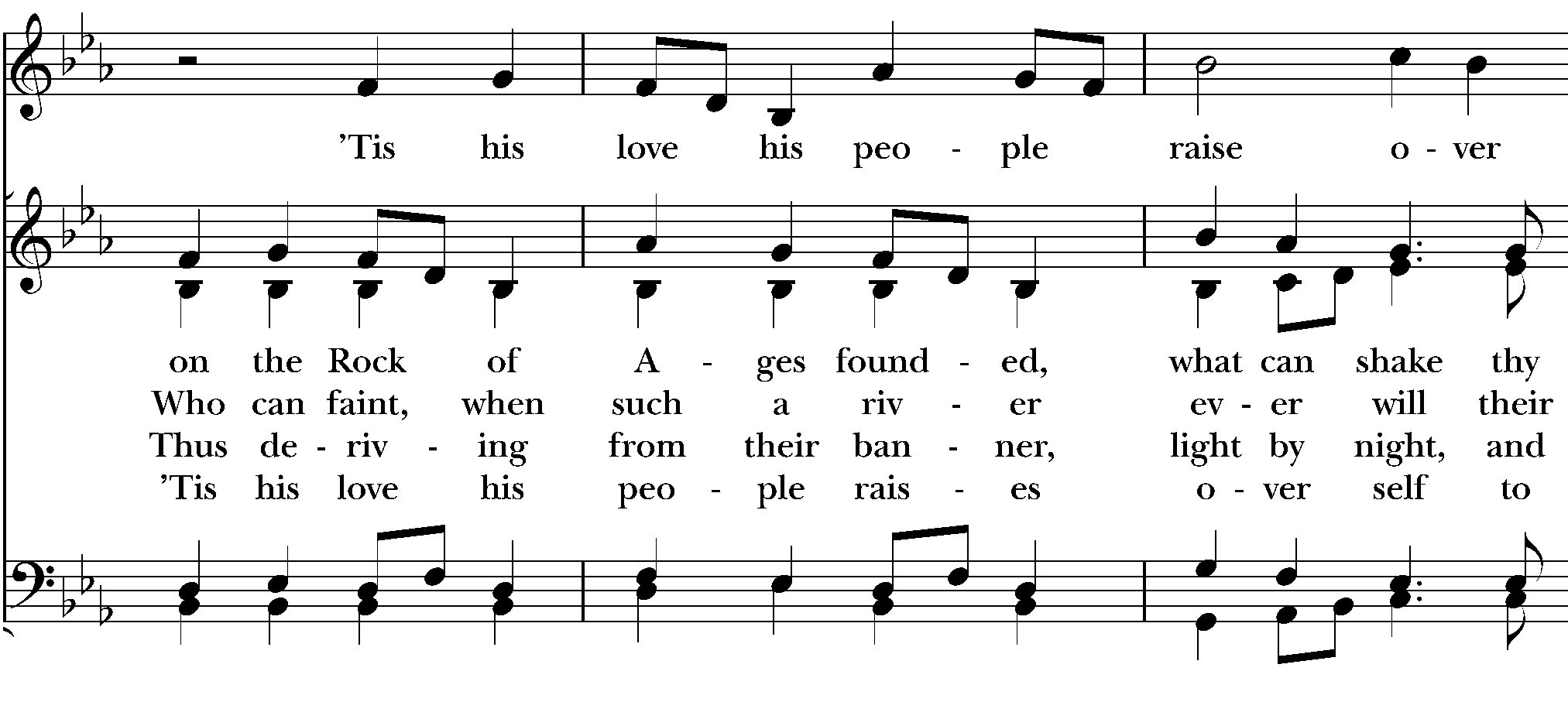 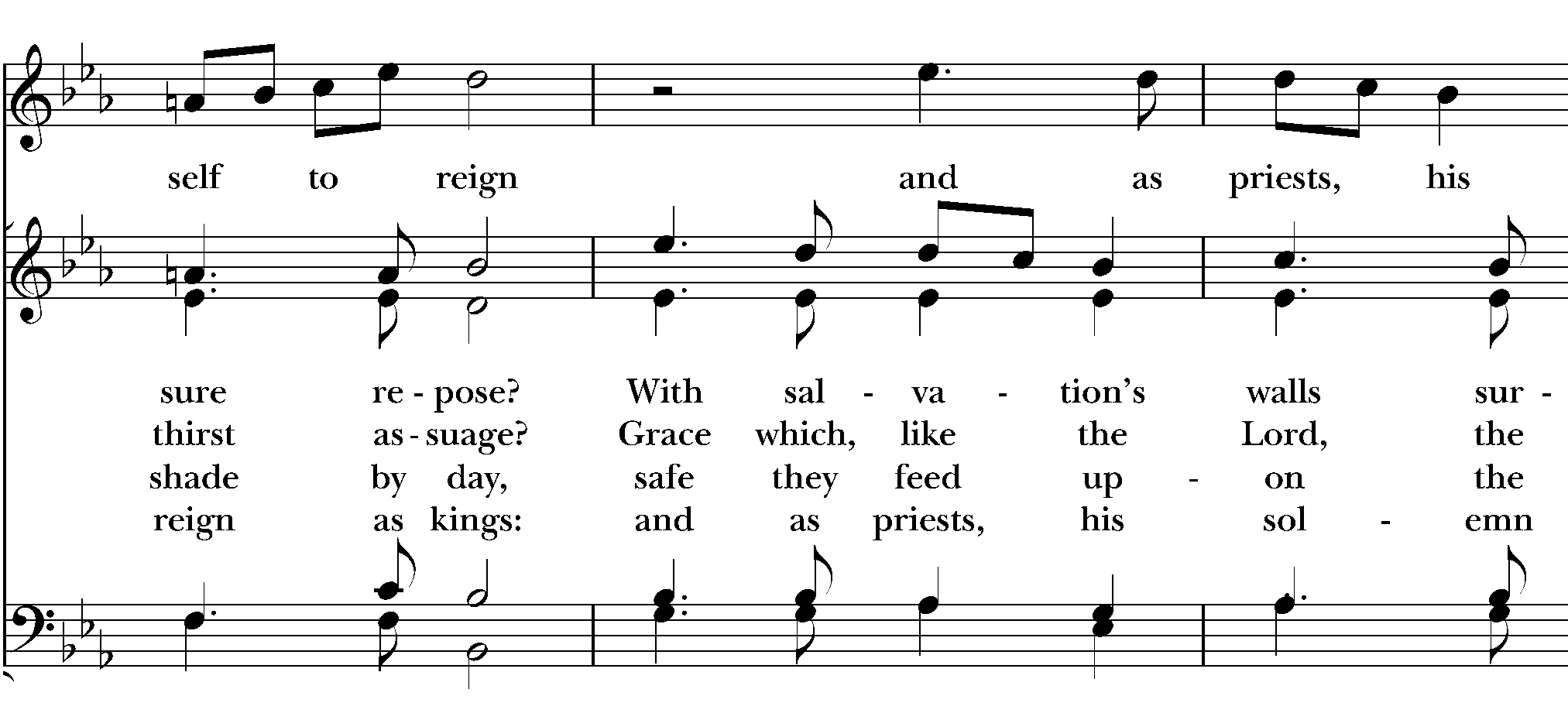 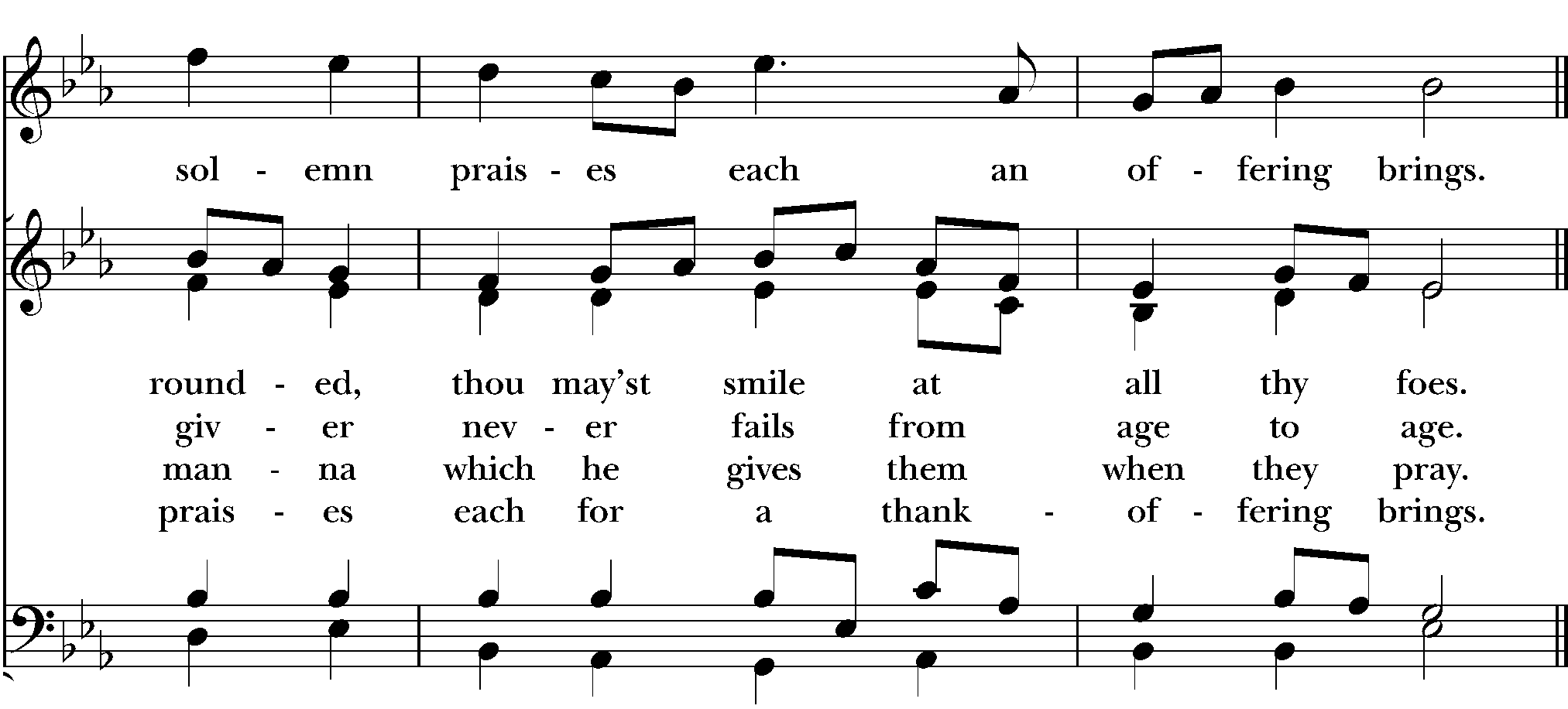 Dismissal (BCP p. 366)From riteplanning.com.Copyright © 2022 Church Publishing Inc. All rights reserved.AnnouncementsWe are glad you are here. Our worshipping community welcomes all.In-person services of Holy Communion. Sundays at 10 a.m. at St. Mary’s and 1 p.m. at Church Without Walls.Children’s Sunday School. 9:30 a.m.-11:00 a.m. Drop off and pick up at the 9th Street gate. Children ages 5+.Morning Prayer. Mondays at 7:30 a.m., Dearing House.Centering Prayer. 12:05p.m. Wednesdays, Dearing House (25 minutes)Finding the Stillness Within. A meditation space appropriate for beginners as well as longtime meditators. The 2nd and 4th  Thursday of each month at 7:00 p.m. in Dearing House. Summer Learning Center. Monday-Thursday, 9:00 a.m.-4:00 p.m. June 6th-August 4th. To register children to participate contact susannahsands@stmarysjax.org. To join our Summer Learning Center Ministry Team contact Lmagevney@stmarysjax.org.Food pantry: Tuesdays, 3 p.m.  & Thursdays, 9 a.m.The Food Pantry will be closed Tuesday, July 5th.St. Mary’s is a mission congregation and ministry of the Episcopal Diocese of Florida,serving under the pastoral direction ofThe Rt. Rev. Samuel Johnson HowardStaffThe Rev. Canon Beth Tjoflat, vicar      Keith Sands, administratorEmily Waters, pantry manager and       The Rev. Laura Magevney, 
         lay minister-in-residence		    ministry associateDeborah Graham, sexton                    Sarah Singer, development associateSusannah Sands, Learning Center	    Sandra Roberts, OrganistOffice number: 904-354-5075. Email admin@stmarysjax.orgFor pastoral emergencies only, contact The Rev. Canon Beth Tjoflat at 904-616-8273.Blessed be God: Father, Son, and Holy Spirit.PeopleAnd blessed be God's reign, now and for ever. Amen.CelebrantThe Lord be with you.PeopleAnd also with you.CelebrantLet us pray.ReaderThe Word of the Lord.PeopleThanks be to God.ReaderThe Word of the Lord.PeopleThanks be to God.PriestThe Holy Gospel of our Lord Jesus Christ according to Luke.PeopleGlory to you, Lord Christ.PriestThe Gospel of the Lord.PeoplePraise to you, Lord Christ.CelebrantThe peace of the Lord be always with you.PeopleAnd also with you.CelebrantThe Lord be with you.PeopleAnd also with you.CelebrantLift up your hearts.PeopleWe lift them to the Lord.CelebrantLet us give thanks to the Lord our God.PeopleIt is right to give our thanks and praise.Let us go forth in the name of Christ.PeopleThanks be to God.